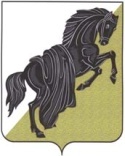 Комиссия по бюджету, экономической политике и имущественным отношениям Собрания депутатов Каслинского муниципального районапятого созываР Е Ш Е Н И Еот «27» сентября 2016 года № 6								г. КаслиО проекте решения Собрания депутатовКаслинского муниципального района«О внесении изменений и дополненийв Положение о системе налогообложенияв виде единого налога на вмененный доходот отдельных видов деятельности натерритории Каслинского муниципального района»Рассмотрев и обсудив предложения администрации Каслинского муниципального района о внесении изменений и дополнений в Положение о системе налогообложения в виде единого налога на вмененный доход от отдельных видов деятельности на территории Каслинского муниципального районаКомиссия по бюджету, экономической политике и имущественным отношениям РЕШАЕТ:Для принятия решения по внесению изменений и дополнений  в Положение о системе налогообложения в виде единого налога на вмененный доход от отдельных видов деятельности на территории Каслинского муниципального района, рекомендовать администрации Каслинского муниципального района:-  провести анализ состояния дел в сфере малого и среднего предпринимательства на территории Каслинского муниципального района;- обсудить предложения по внесению изменений и дополнений  в Положение о системе налогообложения в виде единого налога на вмененный доход от отдельных видов деятельности на территории Каслинского муниципального района с главами поселений, входящих в состав Каслинского муниципального района.Включить рассмотрение проекта решения Собрания депутатов Каслинского муниципального района «О внесении изменений и дополнений в Положение о системе налогообложения в виде единого налога на вмененный доход от отдельных видов деятельности на территории Каслинского муниципального района» в план работы Собрания депутатов на 3 квартал 2016 года.Председатель Собрания депутатовКаслинского муниципального района	   			                         Л.А.Лобашова